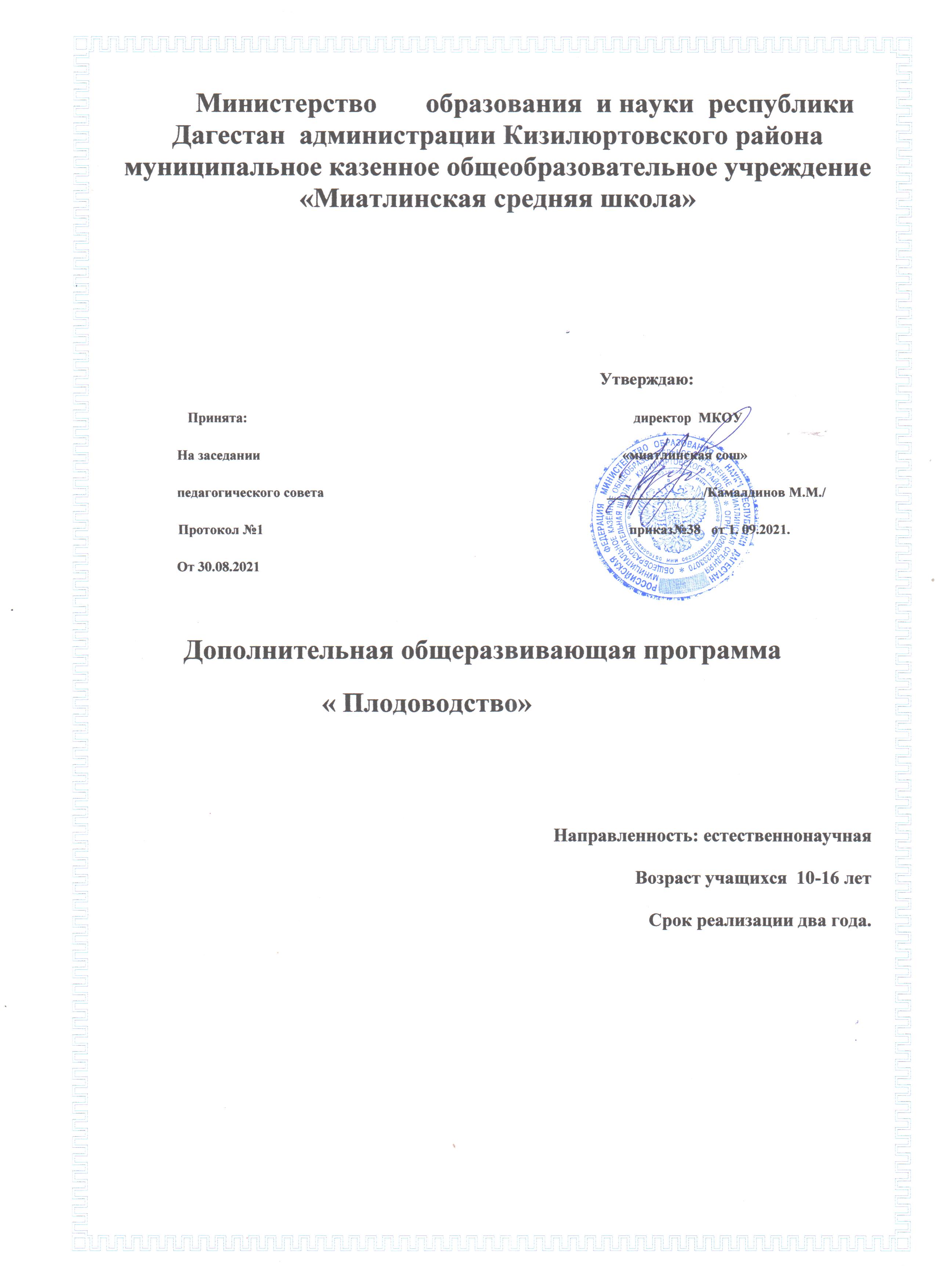 1. Пояснительная запискаВ современных условиях одной из важных задач дополнительного образования является развитие творческого потенциала личности, формирование исследовательских умений, вовлечение детей в практическую деятельность, стимулирование их к пополнению знаний по биологии, получение навыков работы в сельском хозяйстве. Решению этой проблемы способствует программа ДО «Плодоводство». 1.1.направленность и уровень программы          Данная общеобразовательная программа естественнонаучной направленности, по уровню – базовая. Программа разрабатывалась, ориентируясь на типовую программу «Плодоводство» первого года обучения, учебный план и учитывая потребности детей, а также кадровые и материально-технические возможности общеобразовательного учреждения.В программе предусмотрено выполнение учащимися творческих или проектных работ. При этом очень важно акцентировать их внимание на потребительском назначении того, что они выдвигают в качестве творческой идеи.Основное внимание в объединении уделяется изучению центров происхождения плодово-ягодных культур, интродукции новых гибридов и сортов плодовых, их агротехнике, а главное – получению высоких урожаев экологически чистой продукции и выращиванию качественного посадочного материала.                                             1.2. Новизна и актуальностьИмеющаяся типовая программа первого года обучения ограничивается изучением биологии и ухода за районированными плодово-ягодными культурами. Данная программа второго года обучения и предусматривает интродукцию новых перспективных сортов и гибридов плодово-ягодных культур, встречи с учеными, выращивание экологически чистой продукции. Применение народных средств защиты растений.Программа «Плодоводство» – актуальна, особенно в Дагестане, где мало посевных площадей и имеются все природно-климатические условии для террасного садоводства. При умелом ведении садоводства республика может обойтись собственной высококачественной продукцией, а не импортировать модифицированные глянцевые плоды.1.3.Цели и задачи программыЦель: формирование экологической культуры, умений любви к земле у детей через исследовательскую деятельность.Задачи: Образовательные:-освоение технологических знаний;-овладение общетрудовыми и специальными умениями;- углубить знания по биологии, географии, химии, математике;- изучить центры происхождения плодовых культур;- вооружить обучающихся знаниями и практическими навыками по выращиванию и интродукции плодово-ягодных культур;- научить их применять полученные знания на практике;- научить ставить и проводить опыты, обобщать данные и делать выводы.Воспитательные:-воспитания трудолюбия, бережливости, аккуратности;-воспитание уважительного отношения к людям сельскохозяйственной профессии и результатам их труда;-формирование у детей научного мировоззрения, творческого воображения; - воспитание бережного отношения к природе;- вовлечение учащихся в научно-исследовательскую работу; - повышение экологической культуры обучающихся.Развивающие: -получение опыта в применении знаний в самостоятельной практической деятельности;-соблюдение правил поведения на природе;-осознание ценности жизни;- расширение и конкретизация знаний о плодовых культурах;- обеспечение разнообразной практической деятельности учащихся по изучению и интродукции плодовых пород;- развитие основных приёмов, мыслей деятельности.1.4. группа/категория учащихся, для которых данная программа актуальна. Программа объединения «Плодоводство» второго года обучения рассчитана на учащихся старших классов(13-14 лет) и является курсом базовой ориентации на садоводство. 1.5. Формы ведения занятий и режим- традиционные: беседа, лекция, семинар, практическая работа, экскурсия, конкурс, викторина;- нетрадиционные: деловая игра, интегрированные занятия, занятия круглый стол, защита проектов. Каждое занятие носит развивающий характер и сопровождается иллюстративным материалом: живыми объектами, таблицами, опытами. Занятия комбинированные, интегрированные, проблемные, включены интересные сведения из жизни плодовых пород, наблюдения, видеофильмы, встречи с учеными. Кроме того, обучающиеся занимаются исследовательской работой, ставят и проводят опытническую работу, учатся писать рефераты, исследовательские проекты.Занятия проводятся два раза в неделю по 3 академических часа. 1.6.срок реализации программы один  год (72 часов).1.7.планируемые результаты. Уметь самостоятельно посадить дерево, провести формирующую обрезку, подбирать тему опыта, проводить опытническую работу. Составлять исследовательские проекты и выступать на конференциях, конкурсах «Юннат».2. Содержание программы2.1. Учебно – тематический план2.2.Содержание программы.. Вводное занятие. Сбор урожая зимних сортов семечковых (6- 3т. – 3пр.)Теория (3ч.) Значение садоводства как отрасли сельского хозяйства для республики и перспективы развития.Практические работы.(3ч) Сбор урожая поздних сортов семечковых пород - яблок, груш. Технология хранения плодов. (5- 2т. – 3пр) Способы и техника переработки плодов. Теория (2ч.) Требования к хранению плодов.Практические работы (3ч). Подготовка плодов к закладке на хранение. Сушка плодов. Приготовление компотов, варенья, соков.  «Праздник урожая» Подготовка экспонатов на выставку, подготовка выступления. ( 1ч) Осенние работы в саду.  (5 – 2т. – 2 пр. - – 1экс.)Теория (2ч.) Виды, сроки и техника проведения осенних работ. Требования к качеству их выполнения. Расчет доз фосфорных удобрений. Требования, предъявляемые к качеству посевного материала.Практические работы (2ч)Внесение органических и минеральных (фосфорных) удобрений. Перекопка приствольных кругов (заделка удобрений). Выкопка корневой поросли косточковых пород. Сбор гнезд зимующих вредителей и их уничтожение. Посев семян плодовых культур.Экскурсия .(1ч) сад салмановых .. Выкопка саженцев и их реализация (4–2т. – 2пр.) Теория (2ч.)Требования, предъявляемые к посадочному материалу. Техника выкопки и упаковки са    Подготовка почвы под посев семян  (3ч – 1т – 2пр )Теория (1ч.) Условия необходимые для выращивания семян.Практическая работа (2 ч)  Внесения удобрений, обработка почвы, посев семян.Плодовые культуры и их биология. (4ч – 2т. – 2пр.)Теория (2ч.) Основные характеристики и биология семечковых пород. Основные характеристики и биология косточковых пород. Основные характеристики и биология орехоплодных. Основные характеристики и биология цитрусовых пород. Хозяйственные характеристики наиболее распространённых в Дагестане плодовых культур и районы возделывания.Практические работы. .2ч  . Зимние работы в саду.  (4ч -.2т,2- пр.)Теория (2ч.) Зимние прививки и хозяйственное значение зимних прививок.Практические работы (2ч.). Встряхивание мокрого снега с веток, уплотнение снега вокруг деревьев. Зимняя прививка и уход за привитыми саженцами.  Опытническая работа (5ч – 2т.-  3пр..).Теория (3ч.) Значение опытнической работы, основные требования к опытнической работе в садоводстве. Полевой опыт и условия проведения. Разработка тематики и методики проведения опыта.Практическая работа. (6ч)   Закладка опытов с ягодными культурами. Закладка опыта с плодовыми культурами. Основные вредители плодово-ягодных культур и меры борьбы с ними (4ч - 2т.+2пр.)Теория (ч.) Основные вредители ягодных культур. Вредители семечковых пород. Вредители косточковых пород. Меры борьбы с вредителями: химическая, биологическая, агротехническая и народные методы. Ознакомление с вредителями плодово-ягодных культур по коллекциям. Практическая работа (2ч) Составление календаря работ по борьбе с вредителями плодово-ягодных культур. Сбор гнезд зимующих вредителей. . Основные болезни плодово-ягодных культур и меры борьбы с ними. (3ч - 1т.+2пр.)Теория (1ч.) Основные болезни ягодных культур. Болезни семечковых пород. Болезни косточковых пород. Меры борьбы с болезнями: химическая, агротехническая и народные методы. Ознакомление с болезниями плодово-ягодных культур по гербариям.Практическая работа. (2ч)  Составление календаря работ по борьбе с болезнями плодово-ягодных культур. Распознавание болезней и использование народных методов борьбы с ними.  Весенние работы в саду (5ч – 2т. -3 пр.).Теория (2ч.) Виды весенних работ в молодом саду. Виды весенних работ в плодоносящем саду. Виды весенних работ в ягоднике. Сроки и техника проведения их.Практическая работа. (3ч)  Обрезка сухих, поврежденных веток. Очистка и побелка штамбов. Внесение органических и минеральных (азотных и калийных) удобрений. Перекопка приствольных кругов. Полив. Весенние работы в молодом саду и ягоднике. Отделение молодого сада (7ч – 3т. – 4пр.) Теория (3ч.) Режим полива молодого сада. Виды обрезки. Болезни и вредители сада и меры борьбы. Техника безопасности при работе с химикатами. Размещение плодовых деревьев. Практическая работа. (4ч)  Посадка саженцев. Полив и прополка .  Обработка деревьев против вредителей и болезней.  Летние работы в плодовом саду (6ч–2 т., 4 пр.)Теория (2ч.) Основы получения высоких урожаев. Подкормки, виды подкормок и сроки. Расчет доз удобрений. Полив и способы полива. Практическая работа.(4ч)  Полив плодового сада. Меры борьбы с болезнями и вредителями сада. Сбор урожая ранних косточковых пород. Сбор урожая (4 – 2т. – 2пр.)Теория (2ч.) Спелость плодовых культур. Техника сбора урожая. Тара, виды тары. Закладка на хранение. Практическая работа (2ч). Сбор урожая ягод, косточковых пород и семечковых.  Итоговое занятие  (6- т-2, пр-2, самост.- 2).Теория (1ч.) Правила оформления этикеток и экспонатов. Выставка выращенной продукции.Самостоятельная работа.(2ч)  Оформление этикеток, выставки. 3. «Формы аттестации и оценочные материалы»3.1. Текущий, промежуточный и итоговый контроль освоения материала, тестирование, конференции,  выступления на конференциях, круглые столы, защита исследовательской работы, практические работы, творческие проекты, презентации проектов.4. «Организационно-педагогические условия реализации программы»Наличие учебно-опытного участка, плодового сада. Наличие склада для хранения и реализации собранного урожая. Наличие компьютера.4.1. Материально-техническое обеспечение реализации программы: помещения для занятий, кабинет биологии со всем оборудованием: микроскоп с препаратами, коллекции – муляжей плодов и ягод, таблицы районированных сортов плодовых культур и др.Инструменты и материалы для работы на учебно-опытном участке: лопаты -10 штук, тяпки - 5 шт., грабли  - 3шт., ведро - 2 шт, гербарные сетки - 5 шт.,  подсобное помещение для хранения плодов и инвентаря, лабораторные  весы –1  шт., технические весы для реализации продукции –1  шт., экспресс лаборатория – «Агрохимик» –1  шт.Наглядные пособия, дидактический материал, наличие «Кабинета биологии» со всем оборудованием.4.2.учебно-методическое и информационное обеспечение программы: (прилагается).Викторина - «Сорта и гибриды плодовых пород».Круглые столы: «Центры происхождения плодовых культур», «Защита проектов исследований».Экскурсия в опытное хозяйство Дагестанского Аграрного университета.Техника безопасности при работе в саду.Сценарий «Праздник урожая».Дневник опытнической работы Литература для педагога и родителей:В. А. Колесников, «Плодоводство» 2 изд. М.,1966.А. П. Драгавцев и Г.В. Трусевцев «Южное плодоводство» М., 1970.В. А. Колесников, «Частное плодоводство». М., 1973.А. А. Рыбаков и С.А. Остроухова «Плодоводство Кавказа» М., 2003.Е.Г Смощенков, И.А. Пушкина, «Плодоводство», 2 изд. М., 2003.Н.Г.Загиров, М.С. Гаджиев, М.М. Гаджиев «Плодоводство в Дагестане» М., 2002.Интернет ресурсы: scook.nbgnscpro.comPandia.ru>text/89/038/12392/phpSadivin.com>jour/article/215Cyberleninka.ru> article/n/17692894Search.rsl.ruStudwood.ru>1847870/…Литература для обучающихся:В.А. Потапов, В.В.Фаустов, «Дом и семья», Садоводство, «Колос», М., 2002.Н.М. Куренной, В.Ф. Колтунов «Детям и родителям», Плодоводство, М., 2005.Ю.В. Трунов, «Для детей», Плодоводство, М., 2005.Журналы: «Биология в школе», «Садоводство и виноградарство».Нормативно – правравовые акты и доккументыПрограмма разработана в соответствии со следующими нормативно правовыми документами: Федеральный закон от 29 декабря 2012 г. № 273-ФЗ «Об образовании в Российской Федерации»; гл.10 ст. 75Концепция развития дополнительного образования детей (утверждена распоряжением Правительства Российской Федерации от 4 сентября 2014 г. №1726-р)Приказ Минобрнауки РФ от 29 августа 2013 г. № 1008 «Об утверждении порядка организации и осуществления образовательной деятельности по дополнительным общеобразовательным программам»Письмо Минобрнауки РФ от 14 декабря 2015 г. № 09-3564 «О внеурочной деятельности и реализации дополнительных общеобразовательных программ»; (ссылка на ст.34, часть 1 п.7 ФЗ № 273)Письмо Минобрнауки РФ от 18 ноября 2015г. № 09-3242 «Методические рекомендации по проектированию общеобразовательных программ»СанПин 2.4.3172-14: «Санитарно-эпидемиологические требования к устройству, содержанию и организации режима работы образовательных организаций дополнительного образования детей», утверждённый постановлением Главного государственного санитарного врача РФ от 4 июля 2014 года № 41.Приказ Минтруда и социальной защиты РФ «Об утверждении профессионального стандарта «Педагог дополнительного образования детей и взрослых» от 08.09.2015 №613н;7.Локальные акты Учреждения.Приложние №1Календарный учебный план№п/пНаименования темВсего часовТеорет киеПракт-киеЭкск-сииОргмас., конферен.Оценкаусвоения материала1Вводное занятие. Сбор урожая зимних сортов семечковых2112Технология хранения плодов.523тестирование3«Праздник урожая»14Осенние работы в саду 5221Оценка практической работы5Выкопка саженцев и реализация 4226Подготовка почвы под посев семян 312Оценка практической работы8Плодовые культуры и их биология422тестирование9Зимние работы в саду422Оценка работы11Подвои плодовых культур, прививки52314Основные вредители плодово-ягодных культур и меры борьбы с ними422распознавание по коллекции15Основные болезни плодово - ягодных культур и меры борьбы с ними312распознавание по гербарию16Весенние работы в саду523118Отделение молодого сада 734. Тест.19Летние работы в плодовом саду624практической работы20Уход за плодовым садом42222Сбор урожая и хранение422Оценка работы23Итоговое занятие613ВыставкаИтого:72293823№п/пФорма занятияКол -во часовКол -во часовКол -во часовТема занятияТема занятияТема занятияМесто проведенияМесто проведенияФорма контроляВведение 2ч (т-1, пр- 1)Введение 2ч (т-1, пр- 1)Введение 2ч (т-1, пр- 1)Введение 2ч (т-1, пр- 1)Введение 2ч (т-1, пр- 1)Введение 2ч (т-1, пр- 1)Введение 2ч (т-1, пр- 1)Введение 2ч (т-1, пр- 1)Введение 2ч (т-1, пр- 1)Введение 2ч (т-1, пр- 1)Введение 2ч (т-1, пр- 1)1теория111Вводное занятие. Техника безопасностиВводное занятие. Техника безопасностиВводное занятие. Техника безопасностикабинеткабинет2практика111Сбор урожая зимних сортов семечковыхСбор урожая зимних сортов семечковыхСбор урожая зимних сортов семечковыхсадсадтестТехнология хранения плодов 5ч.(т-2, пр- 3)Технология хранения плодов 5ч.(т-2, пр- 3)Технология хранения плодов 5ч.(т-2, пр- 3)Технология хранения плодов 5ч.(т-2, пр- 3)Технология хранения плодов 5ч.(т-2, пр- 3)Технология хранения плодов 5ч.(т-2, пр- 3)Технология хранения плодов 5ч.(т-2, пр- 3)Технология хранения плодов 5ч.(т-2, пр- 3)Технология хранения плодов 5ч.(т-2, пр- 3)3теория222Технология хранения плодов.Технология хранения плодов.Технология хранения плодов.кабинеткабинет4практика333Закладка плодов на хранениеЗакладка плодов на хранениеЗакладка плодов на хранениескладсклад3 Праздник урожая 1 (праздник урожая 1ч)3 Праздник урожая 1 (праздник урожая 1ч)3 Праздник урожая 1 (праздник урожая 1ч)3 Праздник урожая 1 (праздник урожая 1ч)3 Праздник урожая 1 (праздник урожая 1ч)3 Праздник урожая 1 (праздник урожая 1ч)3 Праздник урожая 1 (праздник урожая 1ч)3 Праздник урожая 1 (праздник урожая 1ч)3 Праздник урожая 1 (праздник урожая 1ч)3 Праздник урожая 1 (праздник урожая 1ч)3 Праздник урожая 1 (праздник урожая 1ч)5Массовое мероприятие, выставка333«Праздник урожая»«Праздник урожая»«Праздник урожая»залзалОформление выставки                                  4 Осенние работы в саду 5ч. (т-2, пр- 2, экс -1)                                  4 Осенние работы в саду 5ч. (т-2, пр- 2, экс -1)                                  4 Осенние работы в саду 5ч. (т-2, пр- 2, экс -1)                                  4 Осенние работы в саду 5ч. (т-2, пр- 2, экс -1)                                  4 Осенние работы в саду 5ч. (т-2, пр- 2, экс -1)                                  4 Осенние работы в саду 5ч. (т-2, пр- 2, экс -1)                                  4 Осенние работы в саду 5ч. (т-2, пр- 2, экс -1)                                  4 Осенние работы в саду 5ч. (т-2, пр- 2, экс -1)                                  4 Осенние работы в саду 5ч. (т-2, пр- 2, экс -1)                                  4 Осенние работы в саду 5ч. (т-2, пр- 2, экс -1)                                  4 Осенние работы в саду 5ч. (т-2, пр- 2, экс -1)6теория222Виды, сроки и техника проведения осенних работВиды, сроки и техника проведения осенних работВиды, сроки и техника проведения осенних работкабинет, садкабинет, сад7практика111Внесение органических и минеральных (фосфорных) удобрений. Перекопка приствольных кругов (заделка удобрений). Внесение органических и минеральных (фосфорных) удобрений. Перекопка приствольных кругов (заделка удобрений). Внесение органических и минеральных (фосфорных) удобрений. Перекопка приствольных кругов (заделка удобрений). садсадОценка выполненной работыпрактика111 Сбор гнезд зимующих вредителей и их уничтожение. Сбор гнезд зимующих вредителей и их уничтожение. Сбор гнезд зимующих вредителей и их уничтожение.8Экскурсия111Ознакомить с интенсивным садоводствомОзнакомить с интенсивным садоводствомОзнакомить с интенсивным садоводствомРеферат:   «Что мне понравилось»5. Выкопка саженцев и реализация 4ч (т-2, пр- 2)5. Выкопка саженцев и реализация 4ч (т-2, пр- 2)5. Выкопка саженцев и реализация 4ч (т-2, пр- 2)5. Выкопка саженцев и реализация 4ч (т-2, пр- 2)5. Выкопка саженцев и реализация 4ч (т-2, пр- 2)5. Выкопка саженцев и реализация 4ч (т-2, пр- 2)5. Выкопка саженцев и реализация 4ч (т-2, пр- 2)5. Выкопка саженцев и реализация 4ч (т-2, пр- 2)5. Выкопка саженцев и реализация 4ч (т-2, пр- 2)5. Выкопка саженцев и реализация 4ч (т-2, пр- 2)5. Выкопка саженцев и реализация 4ч (т-2, пр- 2)9теория222Выкопка саженцев. Техника выкопки, упаковкаВыкопка саженцев. Техника выкопки, упаковкаВыкопка саженцев. Техника выкопки, упаковкакабинет, садкабинет, сад10практика222садсадОценка выполненной работы6 . Подготовка почвы для посева семян 3ч. (т-1, пр- 2)6 . Подготовка почвы для посева семян 3ч. (т-1, пр- 2)6 . Подготовка почвы для посева семян 3ч. (т-1, пр- 2)6 . Подготовка почвы для посева семян 3ч. (т-1, пр- 2)6 . Подготовка почвы для посева семян 3ч. (т-1, пр- 2)6 . Подготовка почвы для посева семян 3ч. (т-1, пр- 2)6 . Подготовка почвы для посева семян 3ч. (т-1, пр- 2)6 . Подготовка почвы для посева семян 3ч. (т-1, пр- 2)6 . Подготовка почвы для посева семян 3ч. (т-1, пр- 2)6 . Подготовка почвы для посева семян 3ч. (т-1, пр- 2)6 . Подготовка почвы для посева семян 3ч. (т-1, пр- 2)11теория111Подготовка почвы для посева семян Подготовка почвы для посева семян Подготовка почвы для посева семян КабинетКабинет12практика111Внесение удобрений, подготовка почвы, посев семян косточковыхВнесение удобрений, подготовка почвы, посев семян косточковыхВнесение удобрений, подготовка почвы, посев семян косточковыхОценка выполненной работы13практика111  Внесение удобрений, подготовка почвы, посев семян семечковых  Внесение удобрений, подготовка почвы, посев семян семечковых  Внесение удобрений, подготовка почвы, посев семян семечковыхОценка выполненной работы7 Плодовые культуры и  их биология 4 ч. (т-2, пр. - 2)7 Плодовые культуры и  их биология 4 ч. (т-2, пр. - 2)7 Плодовые культуры и  их биология 4 ч. (т-2, пр. - 2)7 Плодовые культуры и  их биология 4 ч. (т-2, пр. - 2)7 Плодовые культуры и  их биология 4 ч. (т-2, пр. - 2)7 Плодовые культуры и  их биология 4 ч. (т-2, пр. - 2)7 Плодовые культуры и  их биология 4 ч. (т-2, пр. - 2)7 Плодовые культуры и  их биология 4 ч. (т-2, пр. - 2)7 Плодовые культуры и  их биология 4 ч. (т-2, пр. - 2)7 Плодовые культуры и  их биология 4 ч. (т-2, пр. - 2)7 Плодовые культуры и  их биология 4 ч. (т-2, пр. - 2)16теория222Основная характеристик семечковых пород биологияОсновная характеристик семечковых пород биологияОсновная характеристик семечковых пород биологиякабинеткабинеттестирование17практика111Основная характеристик косточковых пород биологияОсновная характеристик косточковых пород биологияОсновная характеристик косточковых пород биологиякабинеткабинет18практика111Основная характеристик цитрусоовых пород биологияОсновная характеристик цитрусоовых пород биологияОсновная характеристик цитрусоовых пород биологиякабинеткабинет8 Зимние работы в саду.4ч. (т -2, пр-2)8 Зимние работы в саду.4ч. (т -2, пр-2)8 Зимние работы в саду.4ч. (т -2, пр-2)8 Зимние работы в саду.4ч. (т -2, пр-2)8 Зимние работы в саду.4ч. (т -2, пр-2)8 Зимние работы в саду.4ч. (т -2, пр-2)8 Зимние работы в саду.4ч. (т -2, пр-2)8 Зимние работы в саду.4ч. (т -2, пр-2)8 Зимние работы в саду.4ч. (т -2, пр-2)8 Зимние работы в саду.4ч. (т -2, пр-2)8 Зимние работы в саду.4ч. (т -2, пр-2)19теорияпрактика222222Зимние прививки и их значение. Зимние прививки. Встряхивание мокрого снега с деревьев, уплотнение снега.Зимние прививки и их значение. Зимние прививки. Встряхивание мокрого снега с деревьев, уплотнение снега.Зимние прививки и их значение. Зимние прививки. Встряхивание мокрого снега с деревьев, уплотнение снега.Сад, ягодникСад, ягодник20практика111Изготовление наглядного материалаИзготовление наглядного материалаИзготовление наглядного материалаКачество изготовления9 . Подвои плодовых культур 5 ч. (т-2, пр-3)9 . Подвои плодовых культур 5 ч. (т-2, пр-3)9 . Подвои плодовых культур 5 ч. (т-2, пр-3)9 . Подвои плодовых культур 5 ч. (т-2, пр-3)9 . Подвои плодовых культур 5 ч. (т-2, пр-3)9 . Подвои плодовых культур 5 ч. (т-2, пр-3)9 . Подвои плодовых культур 5 ч. (т-2, пр-3)9 . Подвои плодовых культур 5 ч. (т-2, пр-3)9 . Подвои плодовых культур 5 ч. (т-2, пр-3)9 . Подвои плодовых культур 5 ч. (т-2, пр-3)9 . Подвои плодовых культур 5 ч. (т-2, пр-3)21теория11Подбор подходящих пород для  каждого вида плодовых  культур. Питомник и его назначение.Подбор подходящих пород для  каждого вида плодовых  культур. Питомник и его назначение.Подбор подходящих пород для  каждого вида плодовых  культур. Питомник и его назначение.Подбор подходящих пород для  каждого вида плодовых  культур. Питомник и его назначение.кабинеткабинет22теория11Преимущество зимних прививокПреимущество зимних прививокПреимущество зимних прививокПреимущество зимних прививоккабинеткабинет23практика33Зимние прививки подвоев. Уход за привитыми саженцамиЗимние прививки подвоев. Уход за привитыми саженцамиЗимние прививки подвоев. Уход за привитыми саженцамиЗимние прививки подвоев. Уход за привитыми саженцамикабинеткабинетПриживае-мость10 Основные вредители плодовых культур и меры борьбы 4ч. (т-2, пр-2)10 Основные вредители плодовых культур и меры борьбы 4ч. (т-2, пр-2)10 Основные вредители плодовых культур и меры борьбы 4ч. (т-2, пр-2)10 Основные вредители плодовых культур и меры борьбы 4ч. (т-2, пр-2)10 Основные вредители плодовых культур и меры борьбы 4ч. (т-2, пр-2)10 Основные вредители плодовых культур и меры борьбы 4ч. (т-2, пр-2)10 Основные вредители плодовых культур и меры борьбы 4ч. (т-2, пр-2)10 Основные вредители плодовых культур и меры борьбы 4ч. (т-2, пр-2)10 Основные вредители плодовых культур и меры борьбы 4ч. (т-2, пр-2)10 Основные вредители плодовых культур и меры борьбы 4ч. (т-2, пр-2)10 Основные вредители плодовых культур и меры борьбы 4ч. (т-2, пр-2)24теория111Основные вредители ягодных культур и меры борьбыОсновные вредители ягодных культур и меры борьбыОсновные вредители ягодных культур и меры борьбыКабинет, садКабинет, садтестирование25теория111Основные вредители плодовых культур и меры борьбыОсновные вредители плодовых культур и меры борьбыОсновные вредители плодовых культур и меры борьбыКабинет,садКабинет,сад26практика222Распознавание вредителей  Сбор гнезд вредителей. Составление календаря работ по борьбе с вредителями плодово - ягод  ных  культурРаспознавание вредителей  Сбор гнезд вредителей. Составление календаря работ по борьбе с вредителями плодово - ягод  ных  культурРаспознавание вредителей  Сбор гнезд вредителей. Составление календаря работ по борьбе с вредителями плодово - ягод  ных  культурКабинетКабинет15. Основные болезни плодовых культур и меры борьбы 3ч. (т-1, пр-2)15. Основные болезни плодовых культур и меры борьбы 3ч. (т-1, пр-2)15. Основные болезни плодовых культур и меры борьбы 3ч. (т-1, пр-2)15. Основные болезни плодовых культур и меры борьбы 3ч. (т-1, пр-2)15. Основные болезни плодовых культур и меры борьбы 3ч. (т-1, пр-2)15. Основные болезни плодовых культур и меры борьбы 3ч. (т-1, пр-2)15. Основные болезни плодовых культур и меры борьбы 3ч. (т-1, пр-2)15. Основные болезни плодовых культур и меры борьбы 3ч. (т-1, пр-2)15. Основные болезни плодовых культур и меры борьбы 3ч. (т-1, пр-2)15. Основные болезни плодовых культур и меры борьбы 3ч. (т-1, пр-2)15. Основные болезни плодовых культур и меры борьбы 3ч. (т-1, пр-2)27теория111Основные болезни плодово-ягодных культурОсновные болезни плодово-ягодных культурОсновные болезни плодово-ягодных культурКабинет, садКабинет, сад28Практическая работа222Обработка сада и ягодника от болезней и вредителей. Обработка сада и ягодника от болезней и вредителей. Обработка сада и ягодника от болезней и вредителей. Проверка расчетов доз16 Весенние работы в саду  5 ч.  (2-т. 3- пр.).16 Весенние работы в саду  5 ч.  (2-т. 3- пр.).16 Весенние работы в саду  5 ч.  (2-т. 3- пр.).16 Весенние работы в саду  5 ч.  (2-т. 3- пр.).16 Весенние работы в саду  5 ч.  (2-т. 3- пр.).16 Весенние работы в саду  5 ч.  (2-т. 3- пр.).16 Весенние работы в саду  5 ч.  (2-т. 3- пр.).16 Весенние работы в саду  5 ч.  (2-т. 3- пр.).16 Весенние работы в саду  5 ч.  (2-т. 3- пр.).16 Весенние работы в саду  5 ч.  (2-т. 3- пр.).16 Весенние работы в саду  5 ч.  (2-т. 3- пр.).29теория111Виды весенних работ в молодом саду и сроки их проведениякабинеткабинеткабинеткабинет30Практическая работа111Обрезка сухих, поврежденных веток. Очистка и побелка штамбовсадсадсадсад31теория111Виды весенних работ в плодоносящем саду и сроки их проведениякабинеткабинеткабинеткабинет32Практическая работа222Закладка опы-товс ягодными культурами. Закладка опыта с плодовыми культурами. Интродукция новых сортов и пород.садсадсадсад17. Отделение молодого сада 7ч. (т-3, пр-4)17. Отделение молодого сада 7ч. (т-3, пр-4)17. Отделение молодого сада 7ч. (т-3, пр-4)17. Отделение молодого сада 7ч. (т-3, пр-4)17. Отделение молодого сада 7ч. (т-3, пр-4)17. Отделение молодого сада 7ч. (т-3, пр-4)17. Отделение молодого сада 7ч. (т-3, пр-4)17. Отделение молодого сада 7ч. (т-3, пр-4)17. Отделение молодого сада 7ч. (т-3, пр-4)17. Отделение молодого сада 7ч. (т-3, пр-4)17. Отделение молодого сада 7ч. (т-3, пр-4)33Теория444 Режим полива. Виды обрезки. Болезни и вредители и меры борьбы. Техника безопасности. Режим полива. Виды обрезки. Болезни и вредители и меры борьбы. Техника безопасности. Режим полива. Виды обрезки. Болезни и вредители и меры борьбы. Техника безопасности.Отделение молодого садаОтделение молодого сада34Практическая работа111Полив и прополка .Полив и прополка .Полив и прополка .-/--/-35Практическая работа111Формирующая обрезкаФормирующая обрезкаФормирующая обрезка-/--/-36Практическая работа222Обработка деревьев против вредителей и болезнейОбработка деревьев против вредителей и болезнейОбработка деревьев против вредителей и болезней-/--/-19. Уход за плодовым садом 4ч. (т-2,пр-2)19. Уход за плодовым садом 4ч. (т-2,пр-2)19. Уход за плодовым садом 4ч. (т-2,пр-2)19. Уход за плодовым садом 4ч. (т-2,пр-2)19. Уход за плодовым садом 4ч. (т-2,пр-2)19. Уход за плодовым садом 4ч. (т-2,пр-2)19. Уход за плодовым садом 4ч. (т-2,пр-2)19. Уход за плодовым садом 4ч. (т-2,пр-2)19. Уход за плодовым садом 4ч. (т-2,пр-2)19. Уход за плодовым садом 4ч. (т-2,пр-2)19. Уход за плодовым садом 4ч. (т-2,пр-2)37 теорияПрактическая работа 111111Чаталовка, фазы развития вредителей Сбор и уничтожение падалицыЧаталовка, фазы развития вредителей Сбор и уничтожение падалицыЧаталовка, фазы развития вредителей Сбор и уничтожение падалицыСад салмановыхСад салмановых20.  Летние работы в плодовом саду. 6ч (2 т., 4 пр.)20.  Летние работы в плодовом саду. 6ч (2 т., 4 пр.)20.  Летние работы в плодовом саду. 6ч (2 т., 4 пр.)20.  Летние работы в плодовом саду. 6ч (2 т., 4 пр.)20.  Летние работы в плодовом саду. 6ч (2 т., 4 пр.)20.  Летние работы в плодовом саду. 6ч (2 т., 4 пр.)20.  Летние работы в плодовом саду. 6ч (2 т., 4 пр.)20.  Летние работы в плодовом саду. 6ч (2 т., 4 пр.)20.  Летние работы в плодовом саду. 6ч (2 т., 4 пр.)20.  Летние работы в плодовом саду. 6ч (2 т., 4 пр.)20.  Летние работы в плодовом саду. 6ч (2 т., 4 пр.)38Теорияпрактика222222Основы получения высоких урожаев. Подкормки, виды подкормок и сроки. Расчет доз удобрений. Полив и способы полива.Основы получения высоких урожаев. Подкормки, виды подкормок и сроки. Расчет доз удобрений. Полив и способы полива.Сад, ягодникСад, ягодникСад, ягодниктест39Практическая работа222Полив плодового сада Борьба с болезнями и вредителями сада Полив плодового сада Борьба с болезнями и вредителями сада СадСадСад21.Сбор урожая  4 ( 2т. – 2пр.)21.Сбор урожая  4 ( 2т. – 2пр.)21.Сбор урожая  4 ( 2т. – 2пр.)21.Сбор урожая  4 ( 2т. – 2пр.)21.Сбор урожая  4 ( 2т. – 2пр.)21.Сбор урожая  4 ( 2т. – 2пр.)21.Сбор урожая  4 ( 2т. – 2пр.)21.Сбор урожая  4 ( 2т. – 2пр.)21.Сбор урожая  4 ( 2т. – 2пр.)21.Сбор урожая  4 ( 2т. – 2пр.)21.Сбор урожая  4 ( 2т. – 2пр.)40теория Практическая работа222222Спелость плодовых культур. Техника сбора урожая. Тара, виды тары. Закладка на хранение. Спелость плодовых культур. Техника сбора урожая. Тара, виды тары. Закладка на хранение. Спелость плодовых культур. Техника сбора урожая. Тара, виды тары. Закладка на хранение. садсадтест22 Итоговое занятие 6ч. ( т-1, пр-1, выставка-1)22 Итоговое занятие 6ч. ( т-1, пр-1, выставка-1)22 Итоговое занятие 6ч. ( т-1, пр-1, выставка-1)22 Итоговое занятие 6ч. ( т-1, пр-1, выставка-1)22 Итоговое занятие 6ч. ( т-1, пр-1, выставка-1)22 Итоговое занятие 6ч. ( т-1, пр-1, выставка-1)22 Итоговое занятие 6ч. ( т-1, пр-1, выставка-1)22 Итоговое занятие 6ч. ( т-1, пр-1, выставка-1)22 Итоговое занятие 6ч. ( т-1, пр-1, выставка-1)22 Итоговое занятие 6ч. ( т-1, пр-1, выставка-1)22 Итоговое занятие 6ч. ( т-1, пр-1, выставка-1)41теория Самостоятельная работа222222Правила оформления этикеток и экспонатовПравила оформления этикеток и экспонатовПравила оформления этикеток и экспонатовкабинеткабинет.42Оргмассовое мероприятие   2    2    2 Выставка выращенной продукцииВыставка выращенной продукцииВыставка выращенной продукцииЗалЗалОценка выставкиВсего  72  Всего  72  Всего  72  